MEMBERS OF THE EXECUTIVE EXPENSES FROM 1 JANUARY 2018 TO 31 MARCH 2018 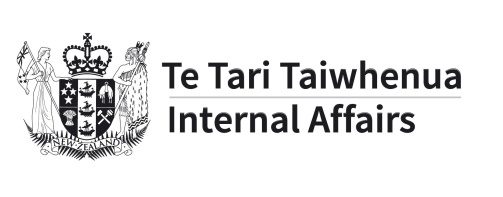 PartyWellington Accommodation Out of Wellington Accommodation Domestic Air TravelSurface Travel (Ministers, Spouse and staff)Sub Total Internal CostsOfficial Cabinet Approved International Travel (A) ActDavid Seymour                           -  -  -  1,391 (D)1,391 (D)-  Act Total-  -  -  1,391 1,391 -  Green PartyHon Eugenie Sage7,249 2,256 6,748 2,312 18,566 -  Hon James Shaw-  2,962 4,762 7,909 15,633 7,082 Hon Julie Anne Genter10,356 292 6,105 5,053 21,806 11,032 Jan Logie-  3,149 2,801 1,546 7,496 65 Green Party Total17,606 8,659 20,415 16,821 63,501 18,180 Labour Hon Andrew Little-  2,335 7,772 13,507 23,614 12,295 Hon Aupito Su'a William Sio6,113 204 6,719 6,788 19,825 11,365 Hon Carmel Sepuloni10,356 -  8,763 10,990 30,109 -  Hon Chris Hipkins-  -  1,716 6,502 8,219 30,227 Hon Clare Curran10,356 888 8,868 10,001 30,113 4,119 Hon Damien O'Connor6,935 388 10,399 10,660 28,382 72,219 Hon David Clark7,249 575 10,176 9,777 27,777 -  Hon David Parker7,915 417 8,217 7,922 24,470 58,045 Hon Grant Robertson-  1,904 5,682 6,290 13,877 24,340 Hon Iain Lees-Galloway10,356 1,612 3,114 7,405 22,488 -  Hon Jenny Salesa10,356 920 8,508 9,154 28,938 3,443 Hon Kelvin Davis10,356 3,791 9,354 17,822 (F)41,324 (F)-  Hon Kris Faafoi-  964 6,857 11,807 19,628 19,713 Hon Megan Woods10,356 781 9,468 7,635 28,239 11,753 Hon Meka Whaitiri10,356 2,419 8,749 10,133 31,657 -  Hon Nanaia Mahuta10,356 3,139 9,029 8,743 31,267 2,865 Hon Peeni Henare8,611 483 7,195 6,546 22,835 -  Hon Phil Twyford10,356 1,553 9,401 15,640 36,950 -  Hon Stuart Nash10,356 2,226 8,491 4,969 26,042 25,541 Hon Willie Jackson10,356 2,292 11,948 5,903 30,499 -  Michael Wood8,782 260 4,341 3,171 16,554 -  Rt Hon Jacinda Ardern(6,904) (B)1,903 9,397 23,330 27,726 64,567 Labour  Total152,619 29,055 174,163 214,694 570,532 340,492 MaoriHon Te Ururoa Flavell                   -  213 (D)-  716 (D)929 (D)-  Maori Total-  213 -  716 929 -  NationalHon Alfred Ngaro-  -  -  114 (D)114 (D)1,076 (E)Hon Anne Tolley                         -  -  -  141 (D)141 (D)-  Hon Bill English  PM             -  474 (D)655 (D)8 (D)1,137 (D)5,688 (E)Hon Christopher Finlayson               -  835 (D)-  -  835 (D)8,944 (E)Hon David Bennett-  496 (D)-  755 (D)1,251 (D)-  Hon Dr Jonathan Coleman                 -  -  -  326 (D)326 (D)-  Hon Dr Nick Smith                       -  -  -  58 (D)58 (D)8,523 (E)Hon Gerry Brownlee                      -  -  -  274 (D)274 (D)12,254 (E)Hon Judith Collins-  25 (D)-  296 (D)321 (D)4,352 (E)Hon Louise Upston                       -  -  -  88 (D)88 (D)-  Hon Maggie Barry                        -  -  -  23 (D)23 (D)7,956 (E)Hon Mark Mitchell-  -  -  122 (D)122 (D)6,262 (E)Hon Michael Woodhouse                   -  63 (D)-  362 (D)425(D)1,783 (E)Hon Nicky Wagner                        -  348 (D)-  832 (D)1,180 (D)-  Hon Nikki Kaye                          -  -  -  1,457 (D)1,457 (D)-  Hon Paul Goldsmith                      -  -  (26) (D)461 (D)435 (D)542 (E)Hon Paula Bennett               -  309 (D)-  287 (D)595 (D)6,099 (E)Hon Scott Simpson-  176 (D)-  379 (D)555 (D)-  Hon Simon Bridges                       -  182 (D)-  -  182 (D)-  Hon Steven Joyce                        -  -  -  350 (D)350 (D)-  Hon Tim MacIndoe-  133 (D)-  145 (D)278 (D)-  Hon Todd McClay                         -  -  (208) (D)1,373 (D)1,165 (D)15,917 (E)National Total-  3,041 421 7,851 11,312 79,396 NZ FirstFletcher Tabuteau6,147 854 5,309 4,208 16,519 -  Hon Ron Mark10,356 517 2,411 10,884 24,168 40,957 Hon Shane Jones10,356 2,983 10,947 11,080 35,366 -  Hon Tracey Martin11,355 (G)520 5,985 10,446 28,306 -  Rt Hon Winston Peters (3,945) (C)1,151 5,659 7,244 10,108 26,073 NZ First Total34,270 6,024 30,311 43,862 114,466 67,030 Total All Parties204,495 46,993 225,310 285,334 762,131 505,097 NotesExcludes GST, Fringe Benefit Tax & depreciation as applicableExcludes GST, Fringe Benefit Tax & depreciation as applicableExcludes GST, Fringe Benefit Tax & depreciation as applicable(A) Ministers, spouse, staff, MPs or students where relevant(A) Ministers, spouse, staff, MPs or students where relevant(A) Ministers, spouse, staff, MPs or students where relevant(B) Correction of $6904, accommodation  costs paid as part of an administration error (B) Correction of $6904, accommodation  costs paid as part of an administration error (B) Correction of $6904, accommodation  costs paid as part of an administration error (B) Correction of $6904, accommodation  costs paid as part of an administration error (B) Correction of $6904, accommodation  costs paid as part of an administration error (B) Correction of $6904, accommodation  costs paid as part of an administration error (C) Correction of $3945, accommodation  costs paid as part of an administration error (C) Correction of $3945, accommodation  costs paid as part of an administration error (C) Correction of $3945, accommodation  costs paid as part of an administration error (C) Correction of $3945, accommodation  costs paid as part of an administration error (C) Correction of $3945, accommodation  costs paid as part of an administration error (C) Correction of $3945, accommodation  costs paid as part of an administration error (C) Correction of $3945, accommodation  costs paid as part of an administration error (D) Relates to costs from previous quarters(D) Relates to costs from previous quarters(E) Relates to travel reconciliations for international trips in previous quarters(E) Relates to travel reconciliations for international trips in previous quarters(E) Relates to travel reconciliations for international trips in previous quarters(E) Relates to travel reconciliations for international trips in previous quarters(F) $2,464 of costs were incurred as part of an administration error and will be corrected to Hon Davis' office next quarter.           The total cost for Surface Travel for Hon Kelvin Davis for this quarter is $15,358, the Sub Total Internal Costs should read         $38,860(F) $2,464 of costs were incurred as part of an administration error and will be corrected to Hon Davis' office next quarter.           The total cost for Surface Travel for Hon Kelvin Davis for this quarter is $15,358, the Sub Total Internal Costs should read         $38,860(F) $2,464 of costs were incurred as part of an administration error and will be corrected to Hon Davis' office next quarter.           The total cost for Surface Travel for Hon Kelvin Davis for this quarter is $15,358, the Sub Total Internal Costs should read         $38,860(F) $2,464 of costs were incurred as part of an administration error and will be corrected to Hon Davis' office next quarter.           The total cost for Surface Travel for Hon Kelvin Davis for this quarter is $15,358, the Sub Total Internal Costs should read         $38,860(F) $2,464 of costs were incurred as part of an administration error and will be corrected to Hon Davis' office next quarter.           The total cost for Surface Travel for Hon Kelvin Davis for this quarter is $15,358, the Sub Total Internal Costs should read         $38,860(F) $2,464 of costs were incurred as part of an administration error and will be corrected to Hon Davis' office next quarter.           The total cost for Surface Travel for Hon Kelvin Davis for this quarter is $15,358, the Sub Total Internal Costs should read         $38,860(F) $2,464 of costs were incurred as part of an administration error and will be corrected to Hon Davis' office next quarter.           The total cost for Surface Travel for Hon Kelvin Davis for this quarter is $15,358, the Sub Total Internal Costs should read         $38,860(G) Includes $4,537 of accommodation costs for the previous quarter(G) Includes $4,537 of accommodation costs for the previous quarter(G) Includes $4,537 of accommodation costs for the previous quarter